No one may add or subtract from the official requirements found in the Cub Scout Bear Handbook
Requirements were revised in December 2016. This workbook was updated in October, 2018..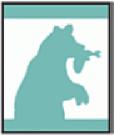 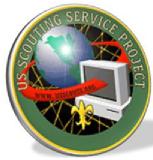 http://www.USScouts.Org • http://www.MeritBadge.Org Please submit errors, omissions, comments or suggestions about this checklist to: Workbooks@USScouts.Org 
Comments or suggestions for changes to the requirements should be sent to: Advancement.Team@Scouting.OrgCub Scout’s Name:	Pack No. :Source for requirements: Cub Scout Bear Handbook (#34753 - SKU 646429)This adventure is an elective adventure which can be used to earn the Bear Badge.Complete requirements 1-4 plus two others. 1. Explain the importance of response personnel or lifeguards in a swimming area.	Tell how the buddy system works and why it is important.Checklist © Copyright 2018 - U.S. Scouting Service Project, Inc. - All Rights Reserved
Requirements © Copyright, Boy Scouts of America (Used with permission.)This checklist may be reproduced and used locally by Scouts and Scouters for purposes consistent with the programs of the
Boy Scouts of America (BSA), the World Organization of the Scout Movement (WOSM) or other Scouting and Guiding Organizations.
However it may NOT be used or reproduced for electronic redistribution or for commercial or other non-Scouting
purposes without the express permission of the U. S. Scouting Service Project, Inc. (USSSP).Salmon Run	Cub Scout's Name:Visit a local pool or swimming area with your den or family.	Go swimming or take a swimming lesson.Explain the safety rules that you need to follow before participating in boating.Identify the safety equipment needed when going boating.Demonstrate correct rowing or paddling form.	Explain how rowing and canoeing are good exercise.Salmon Run Workbook	Page 2 of 3Salmon Run	Cub Scout's Name: 6. Show how to do both a reach rescue and a throw rescue. 7. Demonstrate the front crawl swim stroke to your den or family. 8. Name the three swimming ability groups for the Boy Scouts of America.3.	 9. Earn the BSA beginner swimmer classification.When working on Cub Scout Advancements and awards, Cub Scouts, their parents, and Scouters should be aware of
some vital information in the current edition of the Guide to Advancement (BSA publication 33088).Important excerpts
from that publication can be downloaded from http://usscouts.org/advance/docs/GTA-Excerpts-Cub.pdf.You can download a complete copy of the Guide to Advancement .from http://www.scouting.org/filestore/pdf/33088.pdf.Salmon Run Workbook	Page 3 of 3